OEA/Ser.GCP/RES. 1216 (2419/23)8 marzo 2023 Original: español CP/RES. 1216 (2419/23)LUGAR Y FECHA DEL VIGÉSIMO TERCER PERÍODO ORDINARIO DE SESIONES 
DEL COMITÉ INTERAMERICANO CONTRA EL TERRORISMO (CICTE), 
CONVOCADO EN VIRTUD DE LA RESOLUCIÓN AG/RES. 2986 (LII-O/22)
(Aprobada por el Consejo Permanente en la sesión ordinaria celebrada el 8 de marzo de 2023)	EL CONSEJO PERMANENTE DE LA ORGANIZACIÓN DE LOS ESTADOS AMERICANOS,	RECONOCIENDO que el terrorismo en todas sus manifestaciones plantea amenazas a la seguridad de los Estados Miembros;	REAFIRMANDO que el diálogo, el intercambio de experiencias y la cooperación internacional son esenciales para fortalecer la seguridad en el Hemisferio; y	TOMANDO EN CONSIDERACIÓN que la Asamblea General convocó el vigésimo tercer período ordinario de sesiones del Comité Interamericano contra el Terrorismo (CICTE) durante el primer semestre de 2023 o con suficiente antelación al período ordinario de sesiones de la Asamblea General de ese año,RESUELVE:Fijar el 17 y 18 de mayo de 2023 en la Ciudad de Mexico como lugar y fecha para la celebración del vigésimo tercer período ordinario de sesiones del Comité Interamericano contra el Terrorismo (CICTE), en formato híbrido.Solicitar a la Secretaría General que brinde el apoyo técnico y administrativo necesario para preparar dicho período ordinario y que realice las gestiones correspondientes para que ésta se lleve a cabo con sujeción a la disponibilidad de recursos asignados en el Programa-Presupuesto de la Organización y otros recursos para 2023. 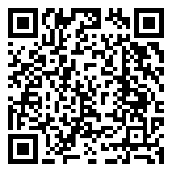 